Про передачу майна з балансу Комунальної установи «Центр надання соціальних послуг» Василівської міської ради Запорізької області на баланс Василівської міської ради Запорізької області Керуючись статтею 42 Закону України «Про місцеве самоврядування в Україні», враховуючи рішення міської ради від 25 лютого 2021 року № 44 «Про затвердження Порядку передачі з балансу на баланс майна, що є комунальною власністю Василівської міської ради Запорізької області», рішенням міської ради від 25 лютого 2021 року № 45 «Про розмежування основних функцій щодо здійснення повноважень з управління об’єктами, що є комунальною власністю Василівської міської ради Запорізької області», листи Комунальної установи «Центр надання соціальних послуг» Василівської міської ради Запорізької області від 17 березня 2021 року № 01-09/84 та для забезпечення передачі на баланс Василівської міської ради Запорізької області комунального майна та раціонального використання комунального майна, а саме: стільців та крісла офісного, які обліковуються на балансі Комунальної установи «Центр надання соціальних послуг» Василівської міської ради Запорізької області,ЗОБОВ’ЯЗУЮ:Створити комісію по прийманню-передачі майна з балансу Комунальної установи «Центр надання соціальних послуг» Василівської міської ради Запорізької області згідно додатку № 1 (додається).Комісії забезпечити проведення приймання-передачі на безоплатній основі майна згідно додатку № 2 (додається) на баланс Василівської міської ради Запорізької області та надати відповідні акти у трьох примірниках на затвердження міському голові.Головному бухгалтеру Комунальної установи    «Центр наданнясоціальних послуг» Василівської міської ради Запорізької області Губі Л.І. та начальнику відділу бухгалтерського обліку,  звітності та господарських питань апарату міської ради, головному бухгалтеру Калашніковій І.П. забезпечити відображення відповідних операцій по прийманню-передачі у бухгалтерському обліку.Контроль за виконанням даного розпорядження покласти на першого заступника міського голови з питань діяльності виконавчих органів ради Дениса КАЛІНІНА.Міський голова                                                                          Сергій КАЛІМАНДодаток 1 до розпорядження  міського головивід 24 березня 2021  № 44С К Л А Дкомісії по прийманню-передачі майна з балансу Комунальної установи «Центр надання соціальних послуг» Василівської міської ради Запорізької області на баланс Василівської міської ради Запорізької областіПерший заступник  міського головиз питань діяльності виконавчих органів ради		              Денис КАЛІНІНДодаток 1 до розпорядження  міського головивід 24  березня 2021 № 44ПЕРЕЛІКінших необоротних матеріальних активів, що передається з балансу Комунальної установи «Центр надання соціальних послуг» Василівської міської ради Запорізької області на баланс Василівської міської ради Запорізької області Перший заступник  міського головиз питань діяльності виконавчих органів ради		                  Денис КАЛІНІН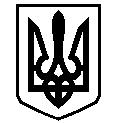 У К Р А Ї Н АВАСИЛІВСЬКА МІСЬКА РАДА ЗАПОРІЗЬКОЇ ОБЛАСТІР О З П О Р Я Д Ж Е Н Н Яміського голови 24 березня  2021              № 44 ___Голова комісії:Члени комісії:№з/пНазваІнвентарний номерРік виготовленняКількість (шт)Первісна вартість, грн.Залишкова вартість, грн.Інвентарний номерКількість (шт)Первісна вартість, грн.Залишкова вартість, грн.12345671Стілець111360702-1113607162020      1512750,006375,002Крісло офісне111360718202014500,002250,00Разом:--1617250,008625,00